ML-CM.BExtra large through-hole rotary hydraulic cylinderMatching for large bore power chucks.Special aluminum alloy steel body, light weight for reducing the spindle loading.Within check valves to maintain the thrust force.Extra large bore design, equipped with coolant collector and detective plate.The proximity switches and mounting bolts are extra option.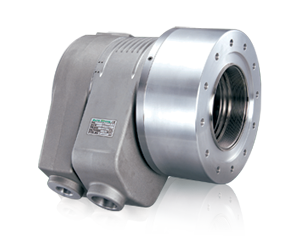 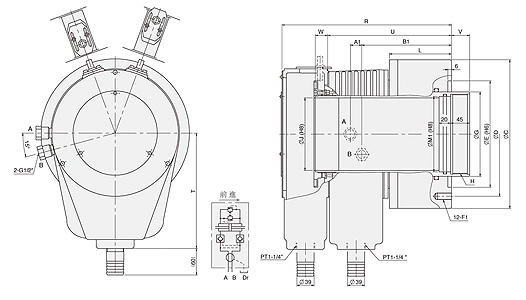 UNIT : mmSPEC
ModelPiston
Dia.
(mm)Piston Area
(cm2)
Push Side / Pull SideMax. Draw Bar Force
KN(kgf)
Push Side / Pull SidePiston
Stroke
(mm)Max.
Operating
Pressure
MPa
(kgf / cm2)Max.
Speed
(r.p.m.)Moment
Of Inertia 
I
(kg‧m2 )Weight
(kg)Total
Leakage
L/minML2814CM28B285394 / 350116.8(11910) / 106.8(10584)423.3(33.6)20001.088711ML2816CM28B285394 / 350116.8(11910) / 106.8(10584)423.3(33.6)20000.907211ML3320CM33B335515.7 / 416.9152.9(15591) / 136.9(13960)423.3(33.6)16001.0910314DIM
ModelCDE
(H6)GHJLRTUV
max.V
min.W
max.W
min.A1B1F1M1ML2814CM28B335280240190M158x3.014514038226027941-1672518202M16x32L150ML2816CM28B335280240190M180x3.0166.514038226027941-1672518202M16x32L170ML3320CM33B390320240230M215x3.020514739226029241-1672518210M20x32L210